HOLLY HIGH SCHOOL
GIRLS VARSITY BASKETBALLHolly High School Girls Varsity Basketball beat Swartz Creek High School 58-31Friday, February 1, 2019
6:00 PM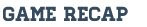 Holly shook off the winter blues and after a slow start had a big second half. Leading Holly was Rebecca Fugate with 27 points, 6 rebounds and 5 steals. Payton Price with 12 points, 8 steals, 5 assists, and 4 rebounds. Emma Tooley had 6 points, 3 rebounds, 3 assists and 4 steals. Hunter Weeder had 7 points, 3 rebounds and 3 steals. Hannah Covert had 2 points, Megan McReynolds had 2 points and Abbey Johnston had 2 points, 3 rebounds, and 1 assist. Rebecca Fugate is 23 points away from being Holly's all time leading scorer.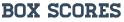 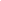 